Can you be persuasive in less than a minute? Want to find out?The UALR Center for Professional Selling is hosting a spring elevator pitch contest open to all College of Business Students.What is the Elevator Pitch?An elevator pitch is a brief overview of a company, and its product, service or project, delivered in the time span of an elevator ride (less than 60 seconds). All UALR COB students are invited to participate in the contest. Winners will be awarded with generous prizes.  Entry is free and everyone is invited to attend the live finale, and to vote for their favorite. There will be food.Why should you enter?There will be food!The prizes...Looks good on your resume.You need the practice?Use it to advance (or start) your career networking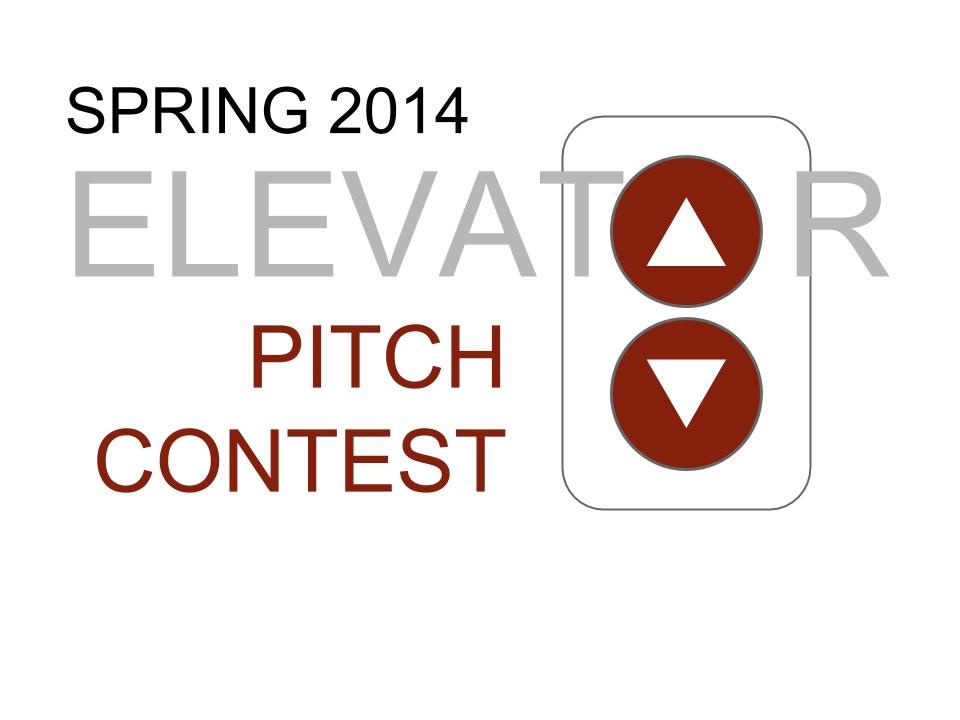 How do you enter?Sign the sheet...email, address...legibly!Watch for signs around the buildingTalk to your professorsOr, email: Dr. Steve Edison, swedison@ualr.eduShannon Gwinn, sldrobena@ualr.eduDr. David Gilliam, dagilliam@ualr.eduDr. Mark Funk, mffunk@ualr.edu 